健康麒麟∣丙肝非小事 防病知识早知道病毒性肝炎是由多种肝炎病毒引起的以肝脏病变为主的传染病，有甲型、乙型、丙型、丁型戊型及未分型六大类。目前，甲型、乙型、戊型肝炎有疫苗可以预防，我国曾经是乙肝大国，经过多年的预防接种，现在15岁以下人群乙肝发病率已控制在极低水平，丁肝极少见，所以，现在丙型肝炎的发病率及对人类的危害越来越明显。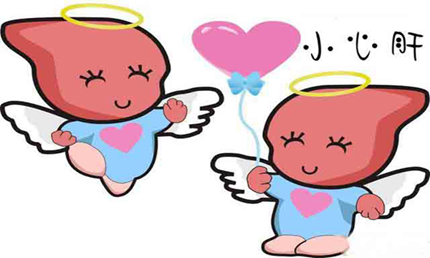 1.什么是丙肝？丙型病毒性肝炎（简称丙肝）是由丙肝病毒（英文缩写HCV）引起的一种传染病，对人的健康和生命危害极大。丙肝病毒主要侵犯肝脏，可导致慢性肝炎，部分患者可发展为肝硬化甚至肝细胞癌。 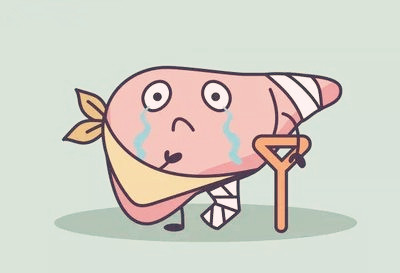 虽然目前还没有研制出能有效预防丙肝的疫苗，但是丙肝可以预防及治愈。此处插入视频(认识丙肝,远离它)2、丙肝的传播途径    1、共用针具注射吸毒；    2、输入被丙肝病毒污染的血液和血制品；    3、到无证的黑诊所、私人诊所、游医等处进行口腔治疗、针炙、输液、肌肉注射等；    4、到不正规的或消毒不严的美容院纹眉、纹身、注射美容，穿耳洞等创伤性美容；    5、共用剃须刀、牙刷、修脚修眉刀等；    6、与丙肝感染者进行无保护的性行为。3.什么人应该接受丙肝检测？此处插入视频(检测丙肝,确诊它)共用针具注射毒品者；接受器官移植者或长期进行血液透析者；接触过被丙肝病毒污染的血液或血液制品者；使用过被丙肝病毒污染、且未经严格消毒的针具以及医疗和美容器械者；感染丙肝病毒的母亲生下的孩子；有多性伴等不安全性行为者；如怀疑自己感染丙肝病毒应及时去正规医院进行咨询和检测。一般各地的传染病院、综合医院都可做丙肝相关检测。   4、丙肝的治疗丙肝患者一定要及时到正规医院在专科医生的指导下，接受规范的治疗，是能治愈的。此处插入视频(得了丙肝,治愈它)   麒麟区疾病预防控制中心温馨提示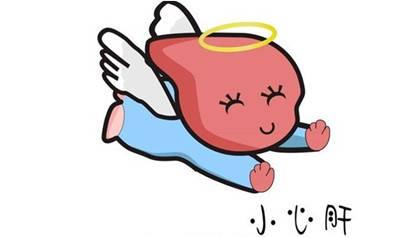 丙肝至今没有疫苗，治疗费用高、疗程长，所以“预防”是非常重要的。 1、不与他人共用针具、纹身器具；2、不要去一些非正规的机构注射、输液、拔牙、针炙；3、不与他人共用牙刷、剃须刀、修眉刀等可能引起出血的个人用品；4、感染丙肝的妇女在治愈前应该避免怀孕；5、避免多性伴的不安全性行为。